Свободные во ХристеБюллетень   ВДК  служения  осужденным  № 2.    25.09. 2012 года«Стойте в свободе, которую даровал нам Христос, и не подвергайтесь игу рабства».  Галат.5:1 Иосиф в тюрьме  (Бытие 39:20-40:23)… И взял Иосифа господин его и отдал его в темницу, где заключены узники царя. И был он там в темнице.  И Господь был с Иосифом, и простер к нему милость, и даровал ему благоволение в очах начальника темницы. И отдал начальник темницы в руки Иосифу всех узников, находившихся в темнице, и во всем, что они там ни делали, он был распорядителем.  Начальник темницы и не смотрел ни за чем, что было у него в руках, потому что Господь был с Иосифом, и во всем, что он делал, Господь давал успех. После сего виночерпий царя Египетского и хлебодар провинились пред господином своим, царем Египетским. И прогневался фараон на двух царедворцев своих, на главного виночерпия и на главного хлебодара, и отдал их под стражу в дом начальника телохранителей, в темницу, в место, где заключен был Иосиф. Начальник телохранителей приставил к ним Иосифа, и он служил им. И пробыли они под стражею несколько времени. 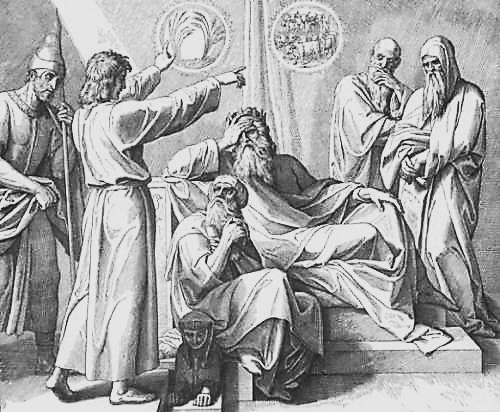  Однажды виночерпию и Гравюра. Иосиф открывает сны фараону      хлебодару царя Египетского, заключенным в темнице, виделись сны, каждому свой сон, обоим в одну ночь, каждому сон особенного значения. И пришел к ним Иосиф поутру, увидел их, и вот, они в смущении.  И спросил он царедворцев фараоновых, находившихся с ним в доме господина его под стражею, говоря: отчего у вас сегодня печальные лица?  Они сказали ему: нам виделись сны; а истолковать их некому. Иосиф сказал им: не от Бога ли истолкования? расскажите мне.  И рассказал главный виночерпий Иосифу сон свой и сказал ему: мне снилось, вот виноградная лоза предо мною;  на лозе три ветви; она развилась, показался на ней цвет, выросли и созрели на ней ягоды; и чаша фараонова в руке у меня; я взял ягод, выжал их в чашу фараонову и подал чашу в руку фараону.  И сказал ему Иосиф: вот истолкование его: три ветви — это три дня;  через три дня фараон вознесет главу твою и возвратит тебя на место твое, и ты подашь чашу фараонову в руку его, по прежнему обыкновению, когда ты был у него виночерпием;  вспомни же меня, когда хорошо тебе будет, и сделай мне благодеяние, и упомяни обо мне фараону, и выведи меня из этого дома,  ибо я украден из земли Евреев; а также и здесь ничего не сделал, за что бы бросить меня в темницу.  Главный хлебодар увидел, что истолковал он хорошо, и сказал Иосифу: мне также снилось: вот на голове у меня три корзины решетчатых;  в верхней корзине всякая пища фараонова, изделие пекаря, и птицы небесные клевали ее из корзины на голове моей.  И отвечал Иосиф и сказал ему: вот истолкование его: три корзины — это три дня;  через три дня фараон снимет с тебя голову твою и повесит тебя на дереве, и птицы небесные будут клевать плоть твою с тебя.  На третий день, день рождения фараонова, сделал он пир для всех слуг своих и вспомнил о главном виночерпии и главном хлебодаре среди слуг своих;  и возвратил главного виночерпия на прежнее место, и он подал чашу в руку фараону,  а главного хлебодара повесил на дереве, как истолковал им Иосиф.  И не вспомнил главный виночерпий об Иосифе, но забыл его. Служение в ИК 26 (Свидетельствует Дмитрий Кирюхин)Дорогие собратья!  Мне хотелось бы поделиться свидетельством о моем служении в колонии № 26 г. Желтые Воды. Оно началось с призыва в Желтоводской общине поделиться, Словом Божьим с осужденными. С марта 2010 года постоянно, по воскресениям, братья посещают колонию.В колонии отбывают срок свыше 1500 человек. В основном здесь находятся люди в возрасте от 20 до 35 лет, осужденные за распространение наркотиков, бандитизм и грабеж. Есть много одиноких, не имеющих ни дома, ни родных. Они росли в детских домах, и улица их воспитывала. В течение долгих лет многих никто не посещает. Некоторые из них  даже не умеют читать. Наши встречи стали отдушиной для души, истосковавшейся по добрым, человеческим отношениям.  На первые встречи приходило немного заключенных. Были и такие, которые приходили из-за материальной нужды, но со временем их стала привлекать истина для настоящего времени. Начали с изучения основных библейских принципов. Разучивали псалмы, пели христианские гимны под караоке. А некоторые даже учились читать по Библии. 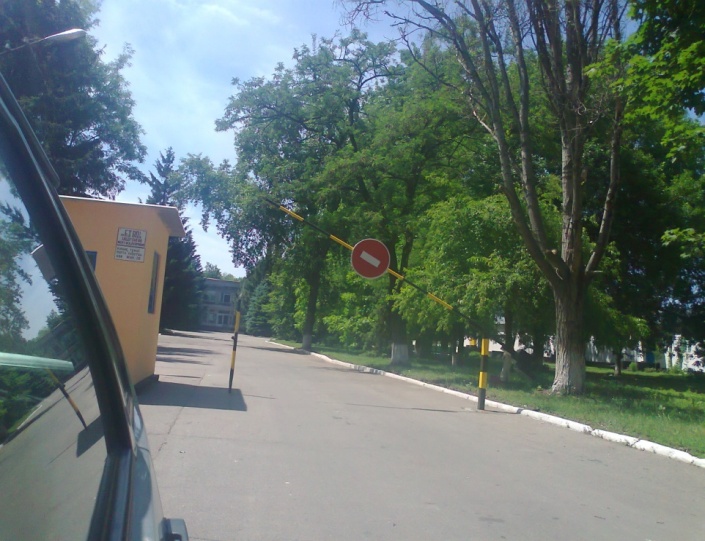 Двое из них,  Владимир и Вячеслав с интересом изучали истины Божьего Слова и искренне старались применять их  в своей       Шлагбаум при въезде в ИК -26 	    нелегкой жизни. Позже я наблюдал, как Бог действовал в жизни этих людей: строптивого и жесткого  Славика благодать Божья сделала мягким и кротким. Например, на день рождения своей маме Славик собственными руками связал шерстяные носки и передал ей. А также многим заключенным также посчастливилось ходить в носках, которые для них Вячеслав связал. Владимир, напротив, был сначала молчаливым, но впоследствии, он приобрел дар красноречия и смог смело благовествовать о своей вере своим друзьям в колонии.Не обошлось и без трудностей. В колонии мы проповедовали не одни. Еще две конфессии там были раньше нас и на тот момент имели авторитет. Поэтому в течении некоторого времени приходило всего два человека. Руки опускались, но мы молились и просили Бога о помощи в этом служении. И Бог ответил на наши чаянья.  В 2011 году под влиянием Духа Святого на призыв заключить завет с Богом откликнулись шесть драгоценных душ. Специфика этого заведения не позволяет нашим братьям во Христе открыто проводить Вечерю. Для них омывать ноги - унизительное действие, которое потом имеет далеко идущие последствия. Не каждый заключенный осмелится омыть ноги ближнему. Но нашлись братья, которые переступили через волчьи законы зоны и показали пример кротости и смирения для остальных. На мой взгляд, это настоящее Евангелие в таких условиях жизни людей. На данный момент четыре Вечери были успешно проведены в этой колонии.Но мы не остановились на достигнутом. И далее проводим служение. На встречи приходят уже около 16 человек. Это служение много значит и для меня.  Оно укрепляет мою веру, учит искренности, пониманию людей в стесненных обстоятельствах, учит быть отзывчивым и сострадательным к нуждам людей.Благословен Бог, который показывает взаимную нужду нас и наших друзей из колонии.  Эти встречи обогащают нас, делают нас добрее, сострадательнее и отзывчивее. Один из заключенных поделился с вами своим открытием: «Если бы я не попал в колонию, я бы не узнал Бога».Не нужно попадать в колонию, чтобы узнать Бога. Время коротко. Нужно искать и найти Его, пока еще не поздно. «Итак стойте в свободе, которую даровал нам Христос, и не подвергайтесь опять игу рабства.» (Галат. 5:1).Виктор ПотапенкоМеня побуждает к тюремному  служению желание, чтобы,  когда выйдет отбывший срок на свободу, не возвратился назад.  Это самая главная задача. Хорошо, когда выйдя на свободу, он найдет свое место в жизни, - хорошо будет жить, женится и  будет иметь семью. Многие, к сожалению, освобождаются и опять возвращаются. 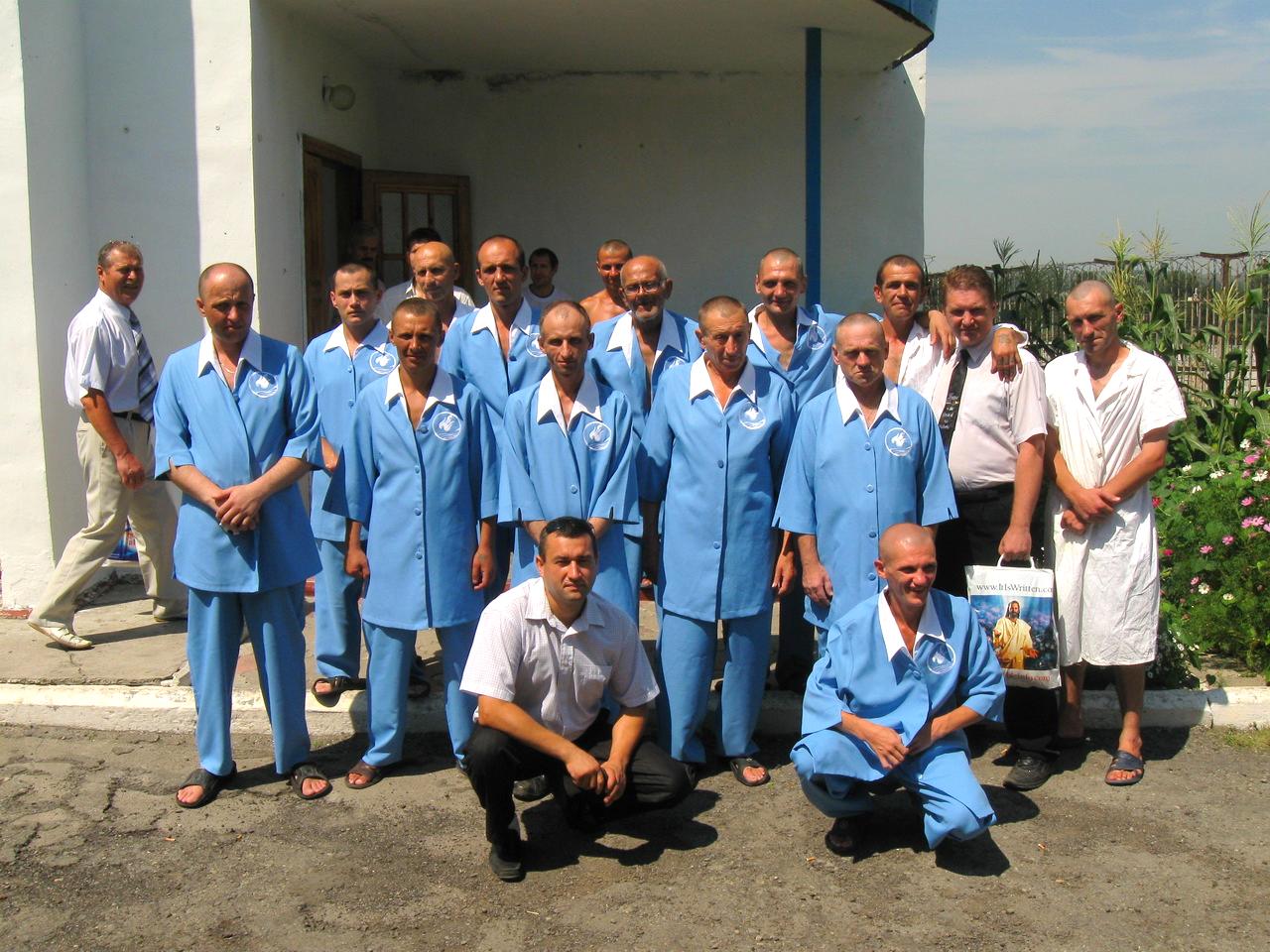 С одним человеком, который освободился и возвратился опять в тюрьму, беседую, а он говорит: «Я уже просидел 26 лет и хочется на свободу». Я  ему прямо говорю: «Так в чем же дело. Ты не из того начал, тебя встретили на «Лексусе», встретили тебя с богатством, а с богатства опускаться вниз очень тяжело». Он меня не слушал, когда оказался на свободе. Христианского у него ничего уже не осталось. Приходит ко мне ночью, стучит, открываю, -стоит худой, кушать хочет. Я его впустил, накормил и он ушел. Проходить 2-3 месяца, он опять приезжает. Нет ни терпения, ни смирения, а возомнил о себе, что знает всю Библию.  На зоне об этом нужно говорить, что главное испытание не там, а здесь на свободе. А там что? Кашу дадут и хлеба дадут, крыша есть, одеяло есть, в церковь можно сходить. А главное, -  устоять здесь на свободе. Сам по себе знаю, как это, - нелегко, можно попасть опять в какую-то неприятность. Свидетельство брата Павла Я уверовал в колонии, а крещение принял на свободе, и знаю, что это значит. Человек освобождается от рабства всего и от курения, от всех привычек, потому что познал Бога. Сейчас хочу, чтобы и другие поняли, потому что с Богом хорошо. До познания Бога, я чувствовал себя загнанным зверем, а сейчас чувствую себя человеком. Когда мы посещаем колонию, и нас видят, что мы не оступились, а продолжаем верить и на свободе, то это большое для них свидетельство. Мы приезжаем к ним чистые опрятные, и их это тоже радует. Мы свидетельствуем о том, что у нас есть работа и мы зарабатываем деньги, у нас есть семьи.  Когда я пришел в колонию, начальник отряда смотрит и удивляется что я верующий и пришел туда, никаких проблем. Для них это тоже свидетельство. Главная весть – служить для Бога и все у вас будет. Может показаться, что это выдумки, но посмотрите на нас. Я два года сидел, и 1 год назад освободился. Жену звать Ирина. Когда человек освобождается, то ему очень тяжело, я сам прочувствовал это. Когда я возвратился домой в Покровский район, чтобы стать на учет и говорю: Я уезжаю, меня спрашивают, почему, Я им говорю, что там есть где жить в Знаменовке, мне там рады.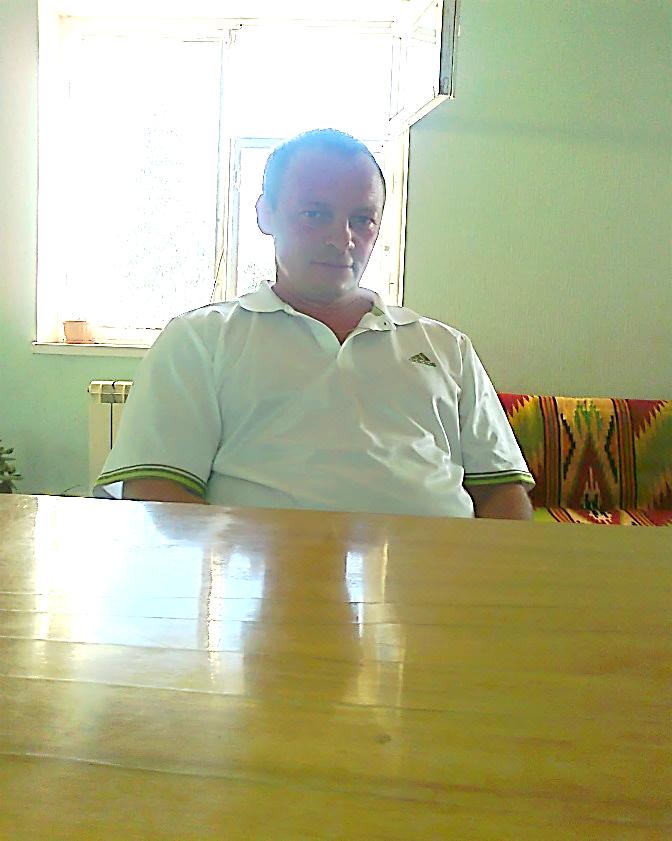  Мою жену звать Ирина. Она вначале меня боялась и не принимала, потому что раньше я вел себя не адекватно. Ей долго не верилось, что я изменился. Спустя время Ирина увидела, что я по-настоящему изменился. Владимир Иосифович поддерживал меня в нужный момент. Однажды мои друзья пригласили на свадьбу и уговаривают, чтобы я выпил. А я им говорю, что с удовольствием выпью только сок. Упрашивали меня, чтобы хоть чуть-чуть выпить. Я им ответил, что не вижу в этом никакого смысла. Бог дал силу отстоять Его принцип. Когда приезжаю в колонию, а меня спрашивают: «Так что и глотка пива не пьешь»? Я отвечаю, что нет. А они только удивляются. Очень просто человеку позволить себе немного, а потом еще чуть-чуть, немного покурить, немного выпить, а потом девчата. И чаще всего такой человек возвращается туда, откуда вышел. Я получаю удовольствие от того что ничего этого не делаю. За меня братья молились, и мне Бог дал силы противостоять этому злу. Дьявол хочет убить всякую мораль и все доброе в человеке. Я рад, что сегодня не занимаюсь всем этим. Чувствую себя человеком и Божьим творением.Степан ХрипкоВ 1938 г., во времена «ежовщины», вместе со многими репрессированными забрали и служителя Степана Матвеевича. Вся семья молилась о нем. Только из небольшого поселка Верхняя Хортица, что примыкала к Запорожью, за одну ночь забрали семьдесят семь человек, из которых, спустя время, только семеро возвратились домой. Анастасия носила своему мужу каждую неделю еду и одежду в тюрьму. В одной камере с ним сидели главный судья Запорожья, главный инженер завода «Запорожсталь», главный архитектор Днепрогэс и православный священник. 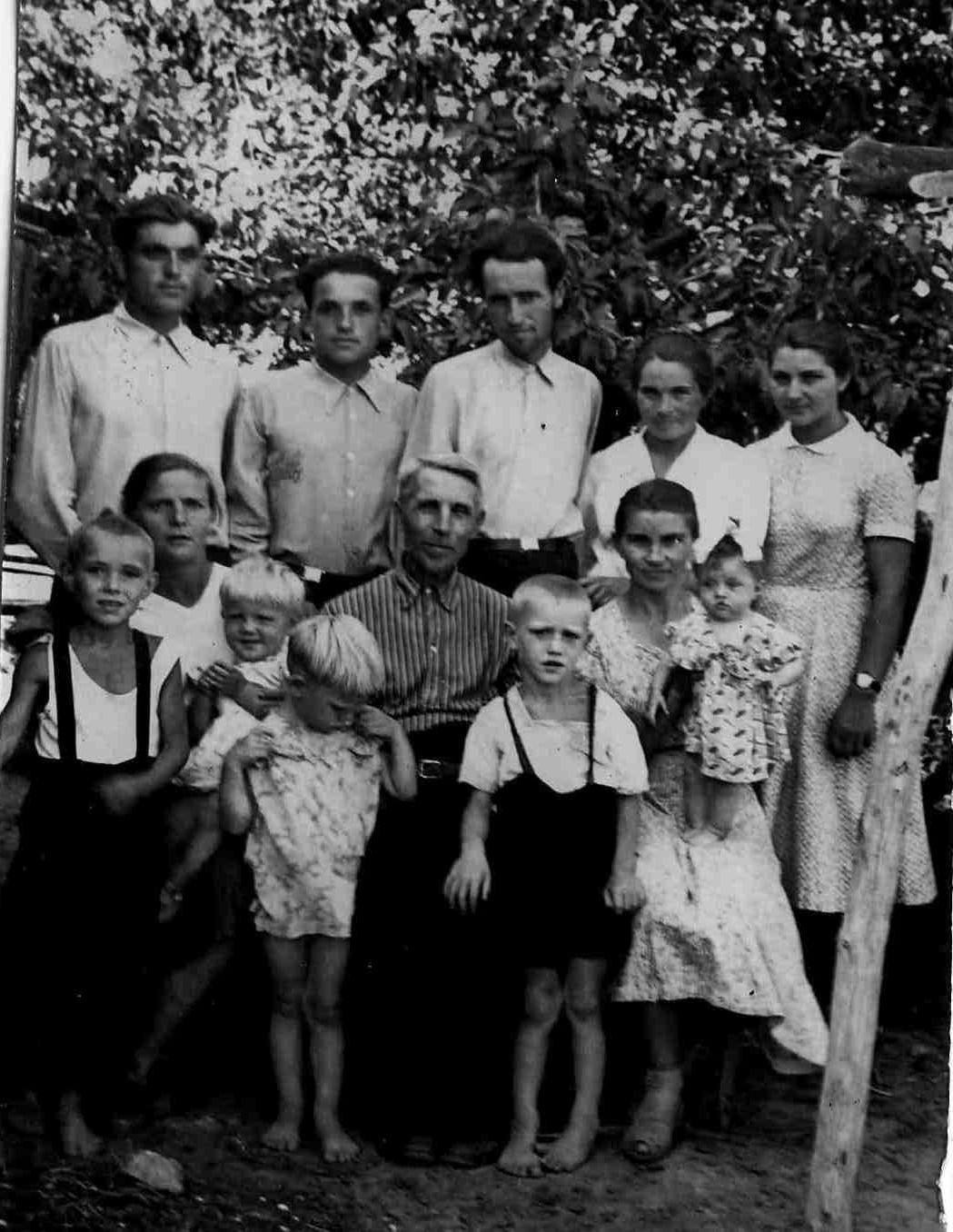 В чем же обвиняли его и многих подобных ему? В диверсии, в том, что они якобы хотели взорвать Днепрогэс. Следователь вызывал на допрос и говорил: «У нас есть сведения, что вы хотели взорвать плотину. Подпишите показания». Тех, кто отказывался подписывать, избивали, пытали, угрожали и доводили до такого состояния, что человек вынужден был сознаться в том, чего не делал. После подписания таких показаний одного заключенного спросили:– Так чем же ты хотел взорвать Днепрогэс? – Как чем? Ломом!Те только засмеялись.Таким образом, только в Александровске (Запорожье) с населением четыреста тысяч человек в эти годы в тюрьме погибло около сорока тысяч лучших людей города. В 1940 г. Степан вышел из тюрьмы истощенным, но живым. Настя раздела его прямо во дворе и помыла. Потому что вся его одежда была покрыта вшами. (Отрывок из книги «Отдых только в Боге» Ответственный за выпуск Степан Кампен   тел.0933907621 kca7@i.ua  сайт ВДК   logosinfo.org